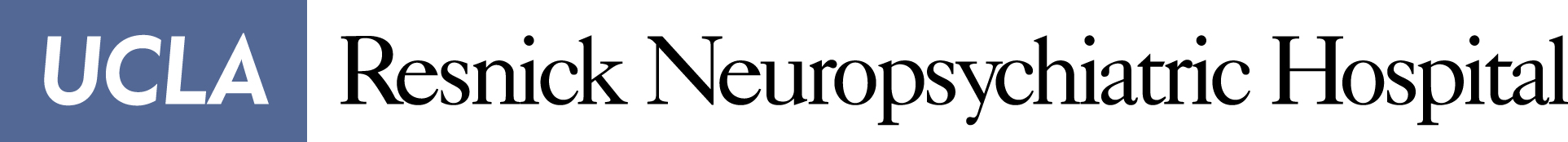 ADULT PARTIAL HOSPITALIZATION PROGRAM (APHP)/INTENSIVE OUTPATIENT (IOP)PROGRAM REFERRAL FORM Please complete all questions on this form. THE FORM MUST BE COMPLETED BY THE PATIENT’S MENTAL HEALTH PROVIDER (i.e. psychiatrist or therapist).WE DO NOT ACCEPT HAND-WRITTEN NOTES. Please type and submit the electronic version of required documents. PLEASE EMAIL THIS FORM TO: PHPReferrals@mednet.ucla.eduREFERRAL DATE:         			REQUESTED START DATE:               PATIENT INFORMATIONName:                               Date of Birth:                           Phone #:      EMERGENCY INFORMATIONName of Emergency Contact:       Relationship to Patient:       Phone #:                        APHP CRITERIA MET:					APHP TELEHEALTH CRITERIA MET (IF APPLICABLE):CHECK ONE BELOW: Non-UCLA Outpatient (Please include H&P or psychiatric evaluation note and recent progress notes along with the completed referral form.) UCLA Outpatient 	MRN:     REFERRING PROVIDERPhysician:            	        Resident:                     Pager #:                          Phone #:                         Social Worker or other Contact:                             Pager #:                          Phone #:     CLINICAL INFORMATIONPresenting Problem (include onset, duration, and intensity):     Precipitating Event (why seeking for PHP/IOP now):      Past Psychiatric History (include history of hospitalization, previous engagement in residential treatment, PHP/IOP, and outpatient care):      Substance Abuse History (include type of substance, amount, frequency, duration, first and last use):      Any Relevant Medical Conditions (diabetes, hypertension, head trauma, cardiac problems, asthma, cancer, etc.):      Psychosocial Information (include support system, school/work life, legal history, etc.):      DIAGNOSTIC IMPRESSION Primary Psychiatric Diagnosis:      Secondary Psychiatric Diagnosis (include Substance Abuse):      Please call APHP if you have any questions at (310) 825-7469  Availability to attend program 4-5 days per week Has a mobile phone, laptop or pc with a camera they can operate  Demonstrated ability to participate in group treatment Has a working email and independently able to check email Normal cognitive functioning Email:       Motivated for treatment Has Wi-Fi access in secure private setting where they can speak freely Ability to concentrate Has Wi-Fi access to support three hours of group for at least three days a week Has an established outpatient mental health provider AND/OR has been referred to a new mental health provider with a scheduled appointment. Stable Housing          Commitment to Sobriety (IF APPLICABLE) If ECT patient, down to at least one treatment per week (IF APPLICABLE) If ECT patient, down to at least one treatment per week (IF APPLICABLE)